АМ 199      иностранный язык     Ситдикова НГ    на 24.03.2020Тема    Moscow: Its Past and PresentСодержание учебного материалаИзучить тему  Past Simple и законспектировать  4 упражнение стр. 130 электронного учебника Безкоровайная Г.Т. «Planet of English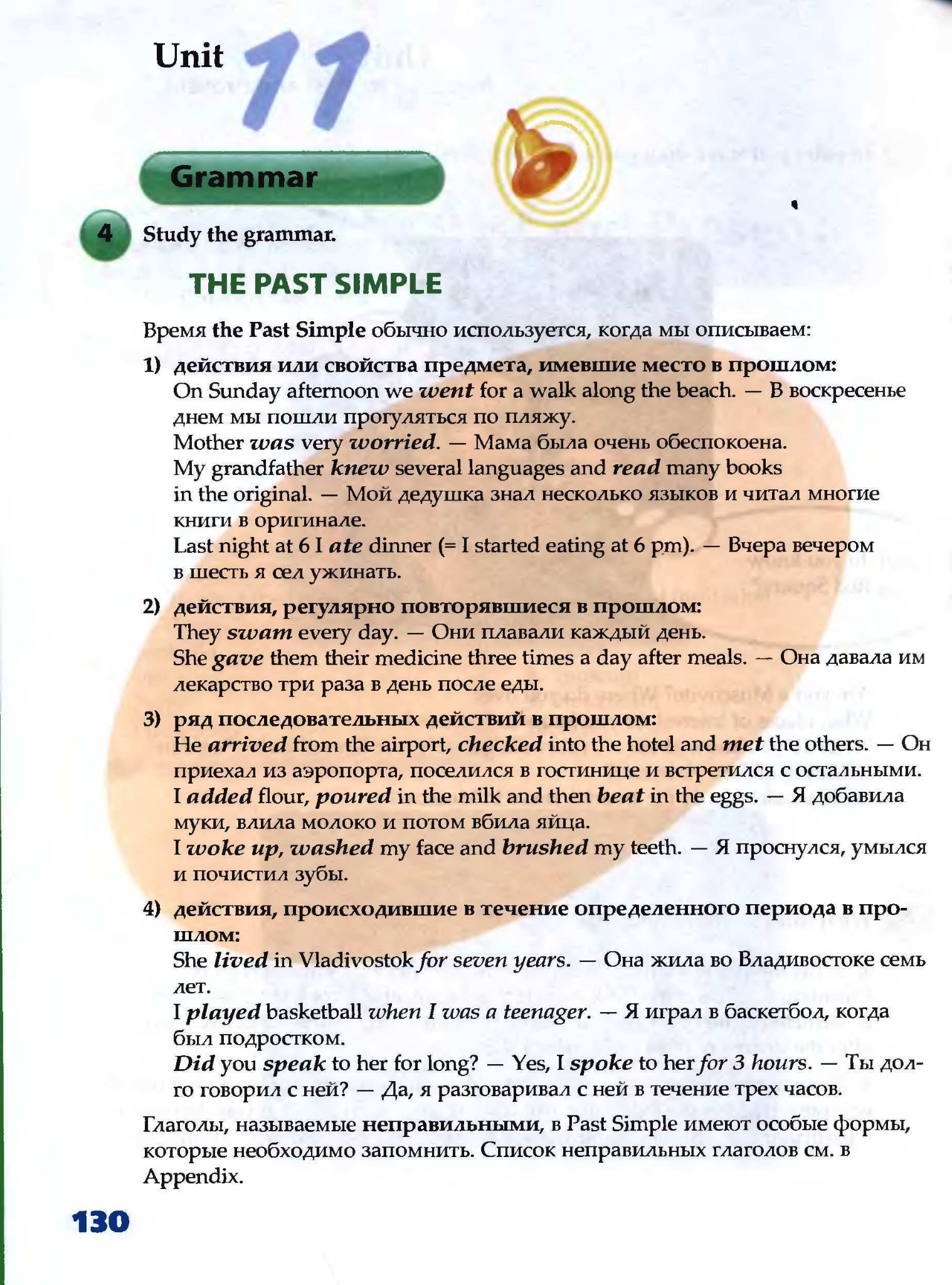 Записать наречия и словосочетания характерные для Past Simple в тетрадях и выучить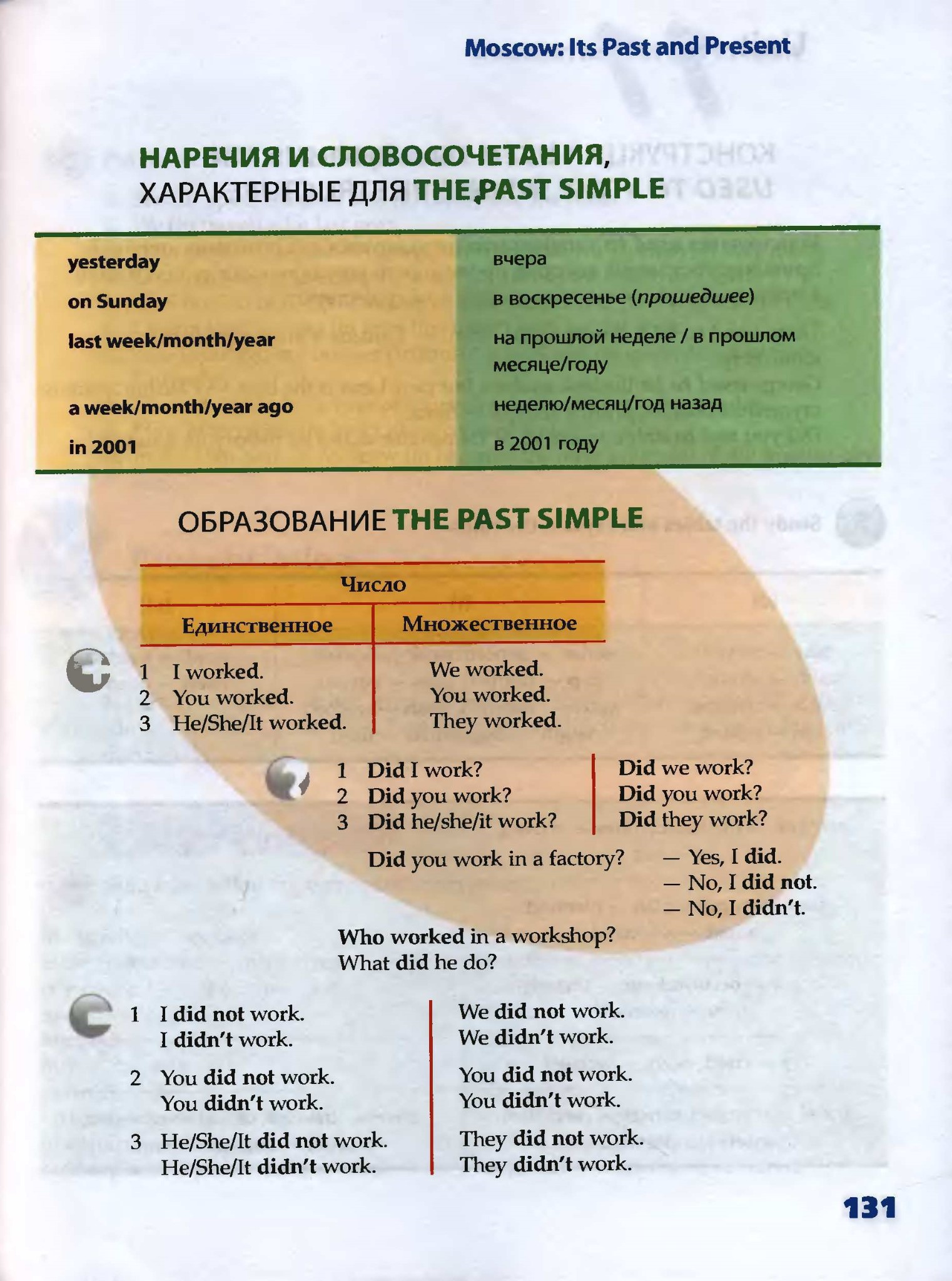 Письменно выполнить  задание  6 в тетради.Записать новые слова из 8 упражнения и выучить.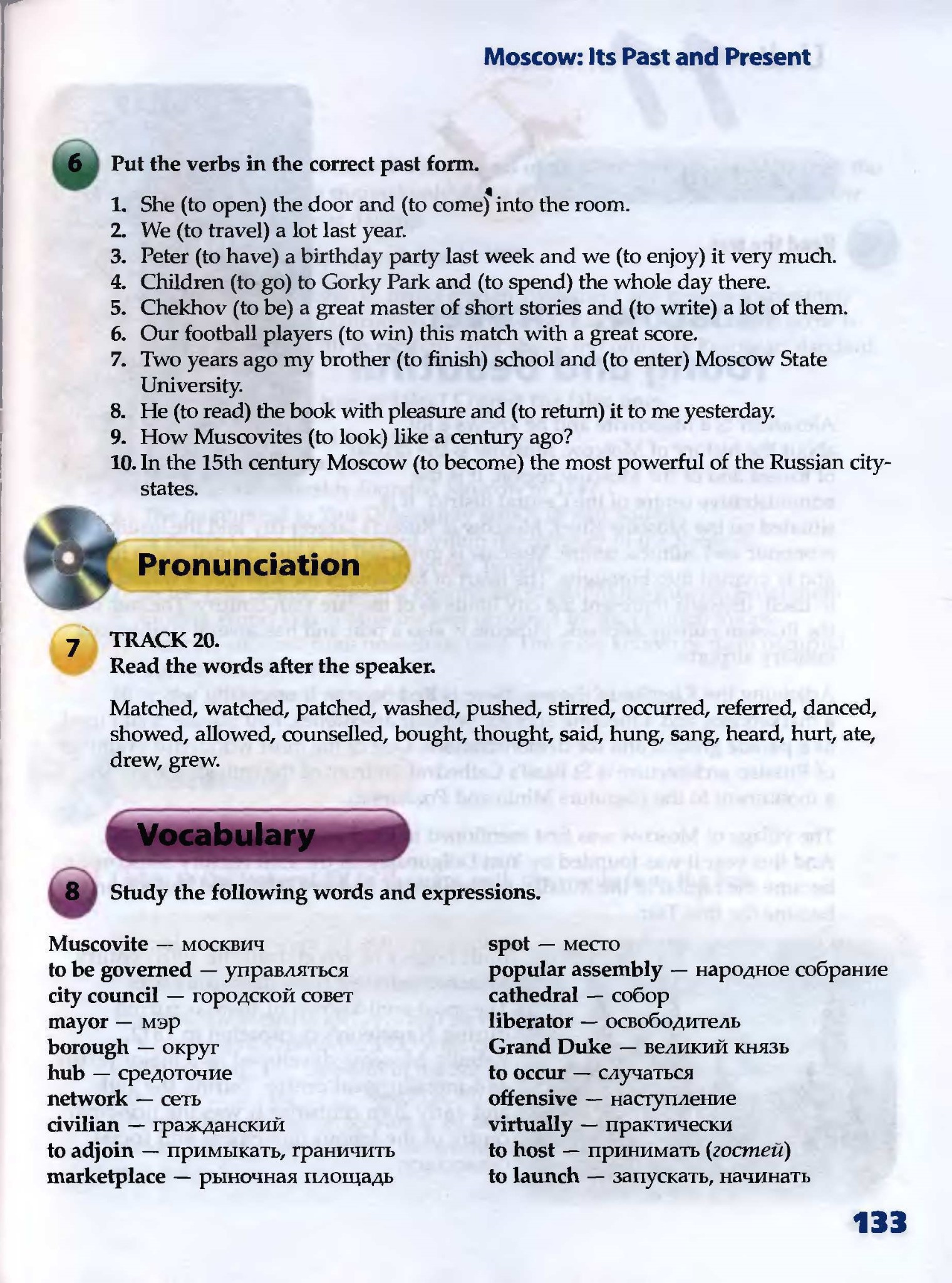 Прочитайте текст  Moscow: Forever Young and Beautiful, переведите и письменно выполните задание 10.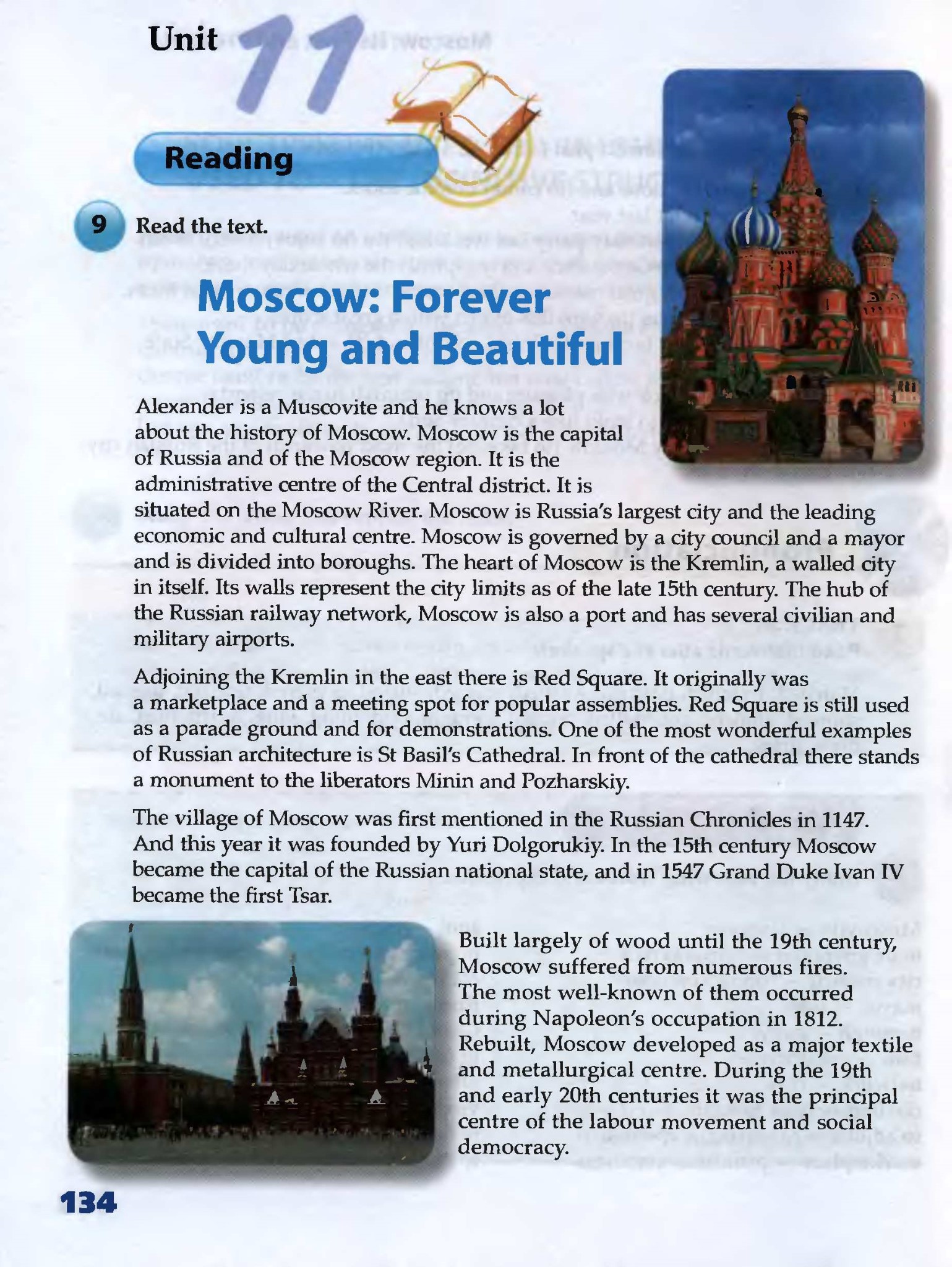 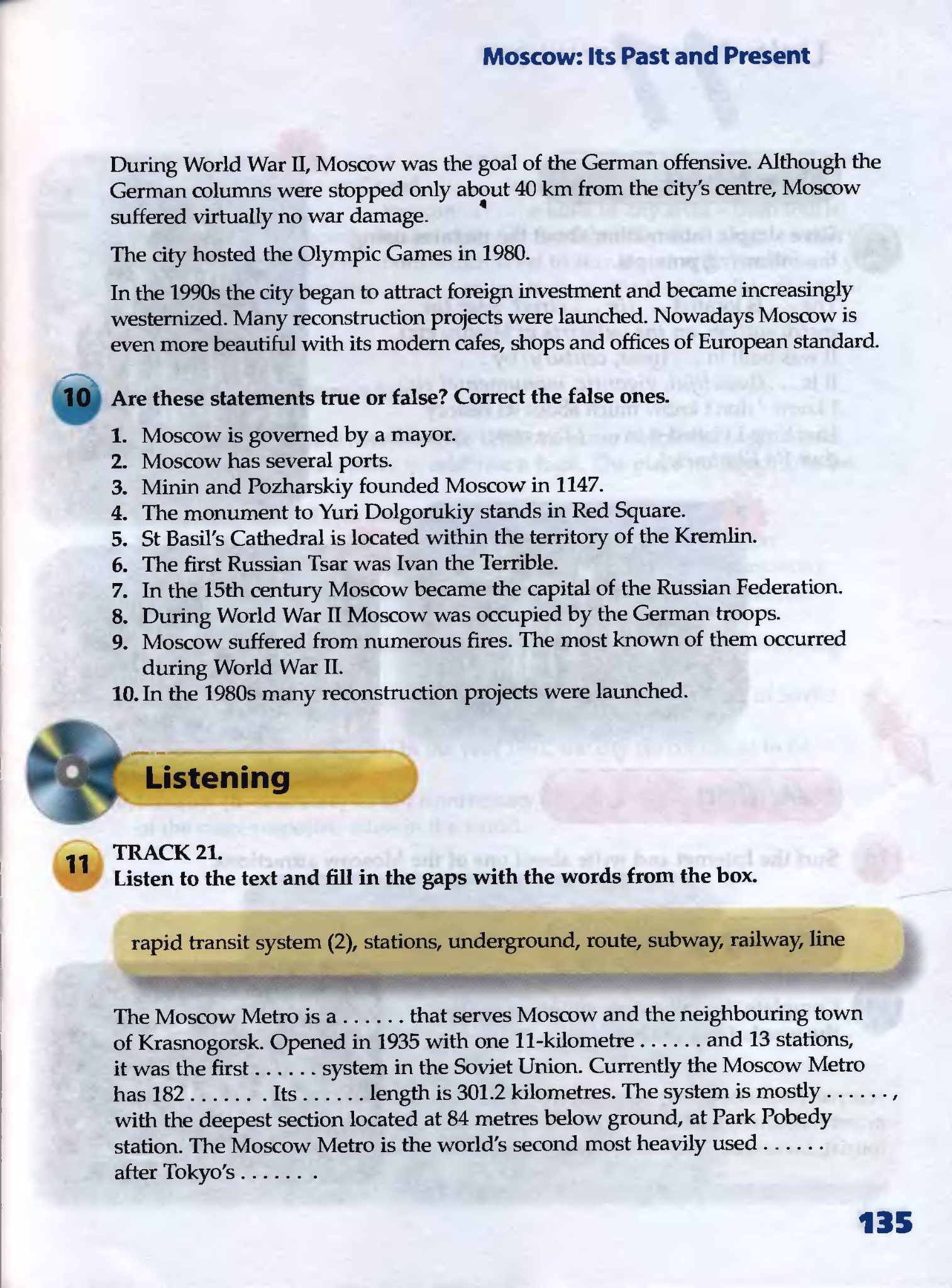 Список литературы      Безкоровайная Г.Т. «Planet of English»  , Москва, 2015Письменно сдать в электронном формате до 27.03.2020      на электронную почту   sit_nelya@mail.ru  указав номер группы, предмет, ФИО студента, дату